NEMOCNICE TÁBOR, a.s.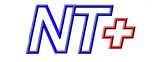 Preferujeme elektronické daňové doklady, které zasílejte e-mailem ve formátu PDF na adresu faktury@nemta.cz.V e-mailu zasílejte prosím pouze daňové doklady (jeden soubor PDF = jeden daňový doklad). *Objednáváme u Vás dle nabídky: NAB2024-01 Za správnost a vyřízení objednávky odpovídá: ………………………………………………		………………………………………………		 ………………………………………………				                     Ing. Ivo Houška, MBA	                    MUDr. Jana Chocholová       				                   předseda představenstva	                        člen představenstvaPlatba: převodem se splatností 30 dnůObjednávka podléhá registraci dle Zákona o registru smluv:  ANO*Číslo objednávky musí být uvedeno na veškeré korespondenci, dodacích listech a fakturách souvisejících s touto objednávkou. *Pokud s daňovým dokladem chcete zaslat i jiné dokumenty (např. servisní list, objednávku, dopis) vložte tento dokument do souboru PDF za daňový doklad (první stránka PDF vždy faktura!), nebo je zašlete v jiné emailové zprávě objednateli. Děkujeme za pochopení.Akceptace objednávky ze strany dodavatele:[EXTERNI MAIL] Fwd: Fwd: akceptace objednávkyHEHejl.Frantisek <XXXX9.2.2024 19:54Komu: XXXXXDobrý den,potvrzuji převzetí a souhlasím s objednávkou č. 2481240049Děkuji. S pozdravem
Hejl FrantišekSepekov 296398 51 IC:63898314 tel XXXXOdběratel:OBJEDNÁVKA č.      2481240049Nemocnice Tábor, a.s.OBJEDNÁVKA č.      2481240049Kpt. Jaroše 2000390 03  TÁBORDodavatel:František HejlIČ: 26095203Velká 84DIČ: CZ69900540039901 MilevskoDatum vytvoření:          20. února 2024IČ: 63898314xxxxxxxxProvozní odděleníProvozní odděleníE-mail:xxxxMobil:xxxx